			AMICALE					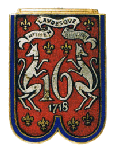 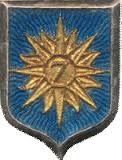 Du 16èmerégiment de dragons et du 7ème régiment de Cuirassiers.Chers amis,Au seuil de cette nouvelle année, Le bureau de l’amicale du 16ème régiment de dragons et du 7ème régiment de cuirassiers vous présente ses meilleurs vœux de bonheur et de santé. A l’aube de 2019, nous vous souhaitons tout le meilleur pour vous, pour celles et ceux que vous aimez et pour les projets que vous portez. L’année 2018, comme les années précédentes, a été riche en événements qui nous ont permis de nous retrouver en différentes occasions :Le 29 avril 2018, une trentaine de membres de l’amicale se sont retrouvés à Noyon pour célébrer la Saint-Georges. Grâce à des articles parus dans la presse locale nous avons eu le plaisir de revoir des anciens du 16ème Régiment de Dragons. Le Capitaine PESSEY et l’Adjudant DESQUINES, chacun accompagné de son épouse, représentaient le 5ème régiment de Dragons. C’est sous un temps maussade que les participants ont assisté aux différentes cérémonies de cette journée de cohésion qui s’est terminée autour d’un repas servi au Cercle Mixte de la Gendarmerie Mobile au Quartier CHATAIGNER. Le 24 mai 2018, Fernand KESSLER, vice-président de notre Amicale, a assisté aux obsèques de Claudius TRICHARD, ancien du 1er escadron en Algérie.Le 10 juin 2018, le président de L’Amicale Germain CALLEJA assistait à VIVIERES à une cérémonie commémorative de la charge de l’Escadron de GIRONDE organisée par Monsieur Etienne CARLIER, membre du Cercle Royal des Officiers de Réserve de Mons en Belgique et petit-fils d’un dragon ayant participé à la charge. A cette occasion un officier belge a lu l’allocution prononcée en 2014 par le Colonel DELOR lors de la commémoration du centenaire de la charge. Du 1er au 3 août 2018, Germain CALLEJA a assisté au traditionnel rassemblement en Alsace des anciens ayant servi au 16ème Régiment de Dragons en Algérie. La présence de notre Président montre notre attachement et notre grand respect à nos anciens qui ont participé aux opérations en Afrique du Nord. Ils étaient une trentaine à participer à ce  22ème rassemblement. Le 4 septembre 2018, en la Cathédrale de Noyon notre Président ainsi qu’une délégation de l’amicale ont assisté aux obsèques de Marie-Rose CARROEN, épouse de notre camarade Fernand. Nous nous souviendrons que pendant de très nombreuses années, elle fut très active dans l’organisation de la réunion annuelle de notre amicale à la ferme de l’Epine près de Vivières.   Le 7 septembre 2018, se sont déroulées à Noyon les obsèques de Benoît MADAHOUI. Le Président, les membres du comité et nos camarades du Noyonnais ont accompagné sa famille lors des cérémonies en la Cathédrale et au cimetière. Le fanion était porté par notre secrétaire Jean-Pierre ANDRIS. Notre camarade Eugène BOST, président de l’UMRAC, a rendu hommage à notre ami disparu. Vous trouverez en pièce jointe cette allocution. Saluons également la présence de Christophe STANLEY, maire de Vivières, qui a tenu à s’associer à notre peine. Le dimanche 9 septembre 2018, dix-neuf membres avaient répondu présent pour la commémoration de la charge de l’Escadron de Gironde à Vivières qui revêtait un cachet particulier avec la présence d’une délégation du souvenir Français et du 1er Escadron du 5ème Régiment de Dragons aux ordres du Capitaine PESSEY. L’ordre du jour de cette journée du souvenir comportait également l’assemblée générale de l’amicale (26 adhérents avaient donné leur pouvoir). Les participants se sont retrouvés dans un premier temps dans une salle mise à la disposition de l’amicale par le maire de la commune. Après la lecture des rapports moral et financier il a été procédé à l’élection des membres du comité puis du bureau :Président : Germain CALLEJAVice-présidents : Fernand KESSLERAlain DELLERIE - Jean-Etienne LEFINSecrétaires : Jean-Pierre ANDRIS - Guy TELLIEZTrésorier : Francis JOLLANTMembres du comité : Jean-Daniel GUITTEAUD  Jean-Claude FARADECHE.A l’issue de notre A.G. l’ensemble des participants a rejoint le monument aux morts de Vivières où les attendaient Monsieur le maire, quelques habitants de la commune et les différentes délégations patriotiques. Après un recueillement et un dépôt de gerbes, c’est ensuite au cimetière de la commune que s’est poursuivie la cérémonie avec la dépose d’une rose sur les tombes des dragons de l’Escadron de Gironde et des militaires tombés au combat qui reposent dans le cimetière communal. La délégation s’est ensuite rendue sur le plateau pour commémorer la charge de l’Escadron de Gironde. La présence de nombreuses personnalités locales, départementales, d’associations patriotiques, des membres de la famille du Lieutenant de GIRONDE et de celle du Brigadier ROUSSEAU ainsi qu’un détachement du 1er Escadron du 5ème régiment de dragons a rehaussé cette cérémonie du souvenir et de recueillement. Après une remise de décorations à deux militaires du 1er escadron, le Colonel Delor a retracé la charge des cavaliers de l’escadron de Gironde et à transmis les valeurs de l’arme à nos jeunes camarades engagés en opérations extérieures.Le Général (2S) Drion, Président de la Fédération des dragons nous à fait l’honneur d’assister à cette cérémonie.A l’issue de cette commémoration l’ensemble des participants s’est rendu à la ferme de l’Epine pour le vin d’honneur offert par la municipalité de Vivières et le buffet organisé par un traiteur de la région et avec l’aide de Monsieur Christophe STANLEY, maire de la commune, que nous remercions tout particulièrement pour son investissement au profit de notre Amicale. Le 4 décembre 2018, Germain CALLEJA et notre camarade Paul LEMAIRE ont assisté à la cérémonie du ravivage de la Flamme sous l’Arc de Triomphe. Il y avait près de 100 drapeaux des différentes associations patriotiques ou d’anciens combattants. Cette cérémonie était présidée par Madame Geneviève Darrieussecq, Secrétaire d’Etat auprès de la Ministre des armées et chargée des anciens combattants. Notre Prochain rendez-vous sera le dimanche 28 avril 2019 à NOYON pour célébrer la Saint-Georges. Un courrier vous précisera en temps utile les modalités de son déroulement. Sachez, dès à présent, que nous avons l’accord du commandant de l’Escadron de Gendarmerie Mobile pour déjeuner au cercle mixte. En 2018, indépendamment de leur appartenance à notre amicale, nous avons appris avec tristesse, la disparition de plusieurs camarades ayant servi dans nos deux régiments ou de leur conjoint :Le 18 avril :		Robert MARCHANDE			Le 22 mai : 		Claudius TRICHARD Le 28 août :			Antonin HOFFNER			Le 29 août :		Marie-Rose CARROENLe 04 septembre :			Mohamed (Benoît) MAHDAOUI		Le 08 septembre :	Daniel NAOURLe 10 octobre :			Jean-Marie NOEL Nous avons une pensée très émue pour eux, leurs familles et leurs proches.En cette fin d’année, nous avons une pensée toute particulière pour nos jeunes camarades du 1er escadron du 5ème régiment de dragons sous les ordres du Capitaine PESSEY, qui sont en mission de présence outre-mer en Polynésie. A leur commandant d’unité et à tout l’escadron nous leur souhaitons de tirer profit de cette expérience et tous nos vœux les accompagnent en cette fin d’année, loin de leurs familles.Notre Amicale, l’une des plus actives au sein de l’Union Nationale de l’Arme Blindée Cavalerie, compte en cette fin d’année 78 membres à jour de leur cotisation. Un effectif en légère augmentation par rapport à 2017 ce qui n’est pas négligeable car nous avons besoin de votre soutien. Les cotisations sont absolument nécessaires au fonctionnement de notre amicale. Comme vous le savez, son montant est libre. D’avance je vous remercie. A nouveau, tous mes vœux pour la nouvelle année et mes vifs remerciements aux membres du bureau pour leur implication dans le fonctionnement de notre amicale. En espérant vous retrouver nombreux à Noyon pour la célébration de la Saint-Georges en 2019.Très amicalement.	Le 27 décembre 2018	Le Lieutenant-colonel (ER) Calléja Germain	Président de l’Amicale 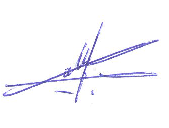 